ORIGIN QUESTIONAIRE FOR ADOPTEE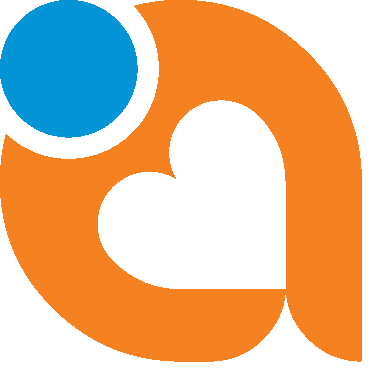 NAME: ______________________________			DATE: ______________________ Please complete the following:My favourite food is _________________________________________________________________The thing I like to do most is ___________________________________________________________My biggest dream is _____________________________________________________________________________________________________________________________________________________What makes me happy is _________________________________________________________________________________________________________________________________________________One day I want to ____________________________________________________________________My biggest accomplishment was/is __________________________________________________________________________________________________________________________________________My biggest disappointment was/is ___________________________________________________________________________________________________________________________________________I get frustrated when ______________________________________________________________________________________________________________________________________________________I get irritated when _______________________________________________________________________________________________________________________________________________________I am sad when ___________________________________________________________________________________________________________________________________________________________I am afraid when _________________________________________________________________________________________________________________________________________________________The angriest I have ever been was ___________________________________________________________________________________________________________________________________________When I am happy I  ________________________________________________________________________________________________________________________________________________________When I am sad I  __________________________________________________________________________________________________________________________________________________________When I am upset I __________________________________________________________________________________________________________________________________________________________My strengths are ___________________________________________________________________________________________________________________________________________________________My weaknesses are _________________________________________________________________________________________________________________________________________________________My friends say I am_____________________________________________________________________My teacher thinks I am _________________________________________________________________I think I am ________________________________________________________________________________________________________________________________________________________________One day I would like ________________________________________________________________________________________________________________________________________________________I think I will be successful when _______________________________________________________________________________________________________________________________________________My parents irritate me when _________________________________________________________________________________________________________________________________________________I like it when my parents _____________________________________________________________________________________________________________________________________________________5 words to describe my mother are ____________________________________________________________________________________________________________________________________________5 words to describe my father are _____________________________________________________________________________________________________________________________________________When I am upset my parents _________________________________________________________________________________________________________________________________________________My sibling/s make me feel ____________________________________________________________________________________________________________________________________________________My extended family _________________________________________________________________________________________________________________________________________________________My father and I ____________________________________________________________________________________________________________________________________________________________My mother and I ___________________________________________________________________________________________________________________________________________________________My definition of adoption is _____________________________________________________________ _____________________________________________________________________________________My opinion of adoption is _______________________________________________________________ _____________________________________________________________________________________Being adopted is easy because_________________________________________________________________________________________________________________________________________________ Being adopted is difficult because _____________________________________________________________________________________________________________________________________________My friends think adoption is __________________________________________________________________________________________________________________________________________________Other people say adoption is _________________________________________________________________________________________________________________________________________________My parents told me my biological parents ______________________________________________________________________________________________________________________________________Being adopted I lost _________________________________________________________________________________________________________________________________________________________Being adopted I gained ______________________________________________________________________________________________________________________________________________________I believe my biological parent’s reasons for their adoption decision were ___________________________________________________________________________________________________________I think my parents adopted me because ________________________________________________________________________________________________________________________________________I think the differences between my adoptive and my biological parents are ______________________ ____________________________________________________________________________________I think my father ___________________________________________________________________________________________________________________________________________________________I think my mother __________________________________________________________________________________________________________________________________________________________I believe my biological mother _____________________________________________________________________________________	_____________________________________________________________________________________I believe my biological father __________________________________________________________________________________________________________________________________________________________________________I want to meet my biological mother and/or father because ________________________________________________________________________________________________________________________I think my biological parents look like ____________________________________________________I think my biological parents stay ______________________________________________________________________________________________________________________________________________I think my biological parents’ circumstances are ________________________________________________________________________________________________________________________________I think my biological parents’ health status are _________________________________________________________________________________________________________________________________I think my biological parents’ mental status are ____________________________________________I think my biological parents educational background is _______________________________________I would like to tell my biological parents that ____________________________________________________________________________________________________________________________________I wonder if my biological parents ______________________________________________________________________________________________________________________________________________I hope my biological parents _________________________________________________________________________________________________________________________________________________To meet my biological parents would be like ___________________________________________________________________________________________________________________________________3 things I want to know about my biological parents are ________________________________________________________________________________________________________________________________________________________________________________________________________________3 Things I want to ask my biological parents are ______________________________________________________________________________________________________________________________________________________________________________________________________________________3 things I want to tell my biological parents are _______________________________________________________________________________________________________________________________________________________________________________________________________________________Sometimes I feel that my biological parents _____________________________________________________________________________________________________________________________________If I cannot meet my biological parents I would feel ________________________________________________________________________________________________________________________________If my biological parents don’t want to meet me, I would feel _______________________________________________________________________________________________________________________My highest expectation of my biological parents is __________________________________________My lowest expectation of my biological parents is ________________________________________________________________________________________________________________________________I hope in future me and my biological mother/father will __________________________________________________________________________________________________________________________I think my biological parent/s will expect me to _________________________________________________________________________________________________________________________________Things I can control are _____________________________________________________________________________________________________________________________________________________Things I cannot control are _________________________________________________________________________________________________________________________________________________Being adopted makes me feel like ___________________________________________________________________________________________________________________________________________5 things I want to ask the Social worker __________________________________________________ ________________________________________________________________________________________________________________________________________________________________________________________________________________________________________________________________________________________________________________________________________________________________________________________________________________________________________I would like to know if the Place of Safety __________________________________________________________________________________________________________________________________________________________________________________________________________________________After my meeting with the Social worker I hope __________________________________________________________________________________________________________________________________A letter to my biological mother: (can use a separate page and is not compulsory)A letter to my biological father: (can use a separate page and is not compulsory)FOR OFFICE USE:   Social worker notes:Signature:                                                                                                  Date: